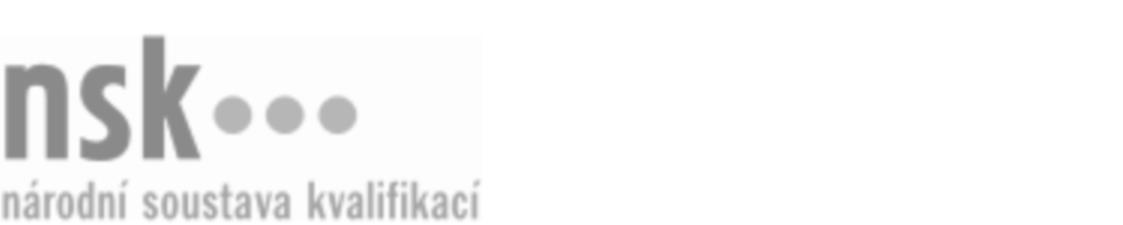 Autorizované osobyAutorizované osobyAutorizované osobyAutorizované osobyAutorizované osobyAutorizované osobyAutorizované osobyAutorizované osobyPrůvodce/průvodkyně umírajících a pozůstalých (kód: 69-056-M) Průvodce/průvodkyně umírajících a pozůstalých (kód: 69-056-M) Průvodce/průvodkyně umírajících a pozůstalých (kód: 69-056-M) Průvodce/průvodkyně umírajících a pozůstalých (kód: 69-056-M) Průvodce/průvodkyně umírajících a pozůstalých (kód: 69-056-M) Průvodce/průvodkyně umírajících a pozůstalých (kód: 69-056-M) Průvodce/průvodkyně umírajících a pozůstalých (kód: 69-056-M) Průvodce/průvodkyně umírajících a pozůstalých (kód: 69-056-M) Autorizující orgán:Autorizující orgán:Ministerstvo pro místní rozvojMinisterstvo pro místní rozvojMinisterstvo pro místní rozvojMinisterstvo pro místní rozvojMinisterstvo pro místní rozvojMinisterstvo pro místní rozvojMinisterstvo pro místní rozvojMinisterstvo pro místní rozvojMinisterstvo pro místní rozvojMinisterstvo pro místní rozvojMinisterstvo pro místní rozvojMinisterstvo pro místní rozvojSkupina oborů:Skupina oborů:Osobní a provozní služby (kód: 69)Osobní a provozní služby (kód: 69)Osobní a provozní služby (kód: 69)Osobní a provozní služby (kód: 69)Osobní a provozní služby (kód: 69)Osobní a provozní služby (kód: 69)Povolání:Povolání:Kvalifikační úroveň NSK - EQF:Kvalifikační úroveň NSK - EQF:444444444444Platnost standarduPlatnost standarduPlatnost standarduPlatnost standarduPlatnost standarduPlatnost standarduPlatnost standarduPlatnost standarduStandard je platný od: 21.10.2022Standard je platný od: 21.10.2022Standard je platný od: 21.10.2022Standard je platný od: 21.10.2022Standard je platný od: 21.10.2022Standard je platný od: 21.10.2022Standard je platný od: 21.10.2022Standard je platný od: 21.10.2022Průvodce/průvodkyně umírajících a pozůstalých,  28.03.2024 16:14:52Průvodce/průvodkyně umírajících a pozůstalých,  28.03.2024 16:14:52Průvodce/průvodkyně umírajících a pozůstalých,  28.03.2024 16:14:52Průvodce/průvodkyně umírajících a pozůstalých,  28.03.2024 16:14:52Průvodce/průvodkyně umírajících a pozůstalých,  28.03.2024 16:14:52Strana 1 z 2Strana 1 z 2Autorizované osobyAutorizované osobyAutorizované osobyAutorizované osobyAutorizované osobyAutorizované osobyAutorizované osobyAutorizované osobyAutorizované osobyAutorizované osobyAutorizované osobyAutorizované osobyAutorizované osobyAutorizované osobyAutorizované osobyAutorizované osobyNázevNázevNázevNázevNázevNázevKontaktní adresaKontaktní adresa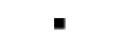 Bíbová ValérieBíbová ValérieBíbová ValérieBíbová ValérieBíbová ValérieK.H.Borovského 1020, 35601 SokolovK.H.Borovského 1020, 35601 SokolovBíbová ValérieBíbová ValérieBíbová ValérieBíbová ValérieBíbová ValérieK.H.Borovského 1020, 35601 SokolovK.H.Borovského 1020, 35601 SokolovK.H.Borovského 1020, 35601 SokolovK.H.Borovského 1020, 35601 SokolovSpráva hřbitovů a krematoria města Plzně, p. o.Správa hřbitovů a krematoria města Plzně, p. o.Správa hřbitovů a krematoria města Plzně, p. o.Správa hřbitovů a krematoria města Plzně, p. o.Správa hřbitovů a krematoria města Plzně, p. o.Rokycanská 125, 31200 PlzeňRokycanská 125, 31200 PlzeňSpráva hřbitovů a krematoria města Plzně, p. o.Správa hřbitovů a krematoria města Plzně, p. o.Správa hřbitovů a krematoria města Plzně, p. o.Správa hřbitovů a krematoria města Plzně, p. o.Správa hřbitovů a krematoria města Plzně, p. o.Rokycanská 125, 31200 PlzeňRokycanská 125, 31200 PlzeňDoc. MUDr. PhDr. PaedDr. Středa Leoš Ph.D., MBADoc. MUDr. PhDr. PaedDr. Středa Leoš Ph.D., MBADoc. MUDr. PhDr. PaedDr. Středa Leoš Ph.D., MBADoc. MUDr. PhDr. PaedDr. Středa Leoš Ph.D., MBADoc. MUDr. PhDr. PaedDr. Středa Leoš Ph.D., MBANuselská  785/80, 14000 Praha 4 - MichleNuselská  785/80, 14000 Praha 4 - MichleNuselská  785/80, 14000 Praha 4 - MichleNuselská  785/80, 14000 Praha 4 - MichlePrůvodce/průvodkyně umírajících a pozůstalých,  28.03.2024 16:14:52Průvodce/průvodkyně umírajících a pozůstalých,  28.03.2024 16:14:52Průvodce/průvodkyně umírajících a pozůstalých,  28.03.2024 16:14:52Průvodce/průvodkyně umírajících a pozůstalých,  28.03.2024 16:14:52Průvodce/průvodkyně umírajících a pozůstalých,  28.03.2024 16:14:52Strana 2 z 2Strana 2 z 2